  Ms. Laursen’s Newsletter  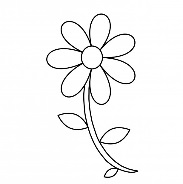 			        	 May 3, 2018Dates to RememberThursday is our Library Day!May 11 – Octagon Barn Field Trip 8:30 – 2:30May 17 – Seniors Walk Through the HallsMay 28 – No School for Memorial DayClassroom NewsExploratory next week – Art & Music This week in Reading, we were introduced to a new animal family, amphibians, and learned about what special characteristics they have that make them unique. We also read a fictional story called The Salamander Room and did a shared classroom story about having a pet frog in our bedroom. Our new HF Words this week were: one, out, about.  Our new Backpack Bear book this week was Fix the Jet. Please read this at home with your child and sign the Reading Log in their folder. In Math, we have been exploring weight and capacity as units of measurement as well as what measuring tools we would use to find these units of measure. We talked about different ways we can measure height and length in the classroom and objects we could use as our unit of measure. As always, please continue to work on addition and subtraction problems at home to keep your child’s mind sharp with their math facts. As the school year gets closer to the end (27 days left!) we start to talk more and more about being ready and responsible kindergarteners who are almost first graders. We are still having some problems with behaviors and students having to miss out on Fun Friday activities. Please remind your child that their job at school is to be Ready, Respectful, and Responsible, so not only are they able to learn, but they aren’t taking away someone else’s chance to learn. Thank you!